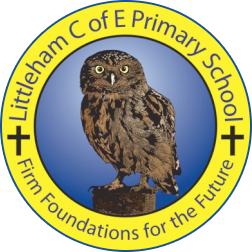 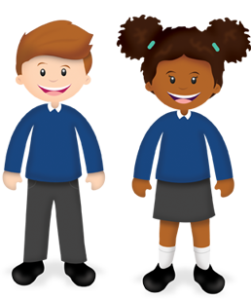 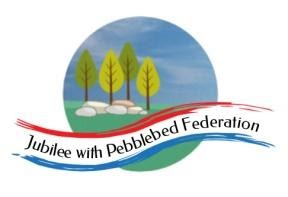 Year:Week beg:01/3/2021Lesson OneLesson TwoLesson ThreeLesson FourLesson FiveLesson FiveMondayMathsGoogle Classroom - Find change from 10p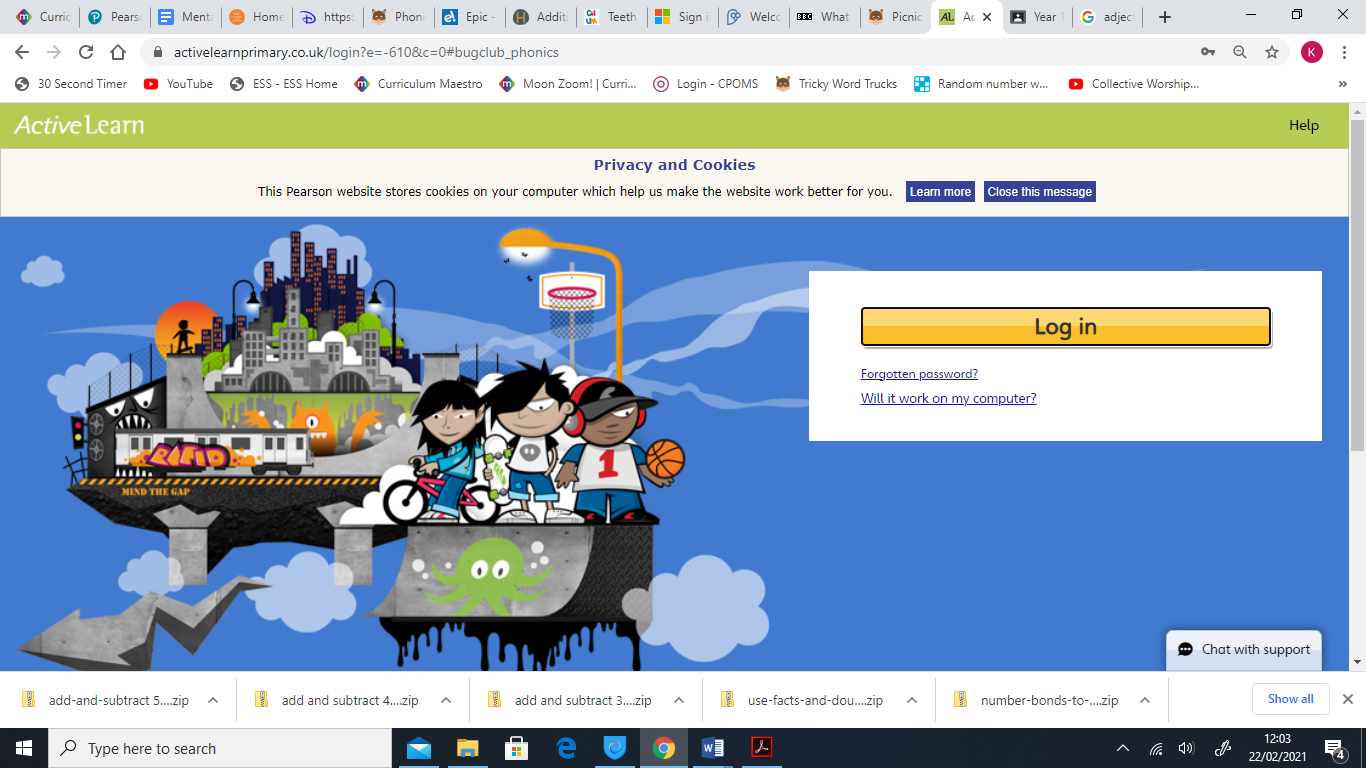 TuesdayWednesdayThursdayFriday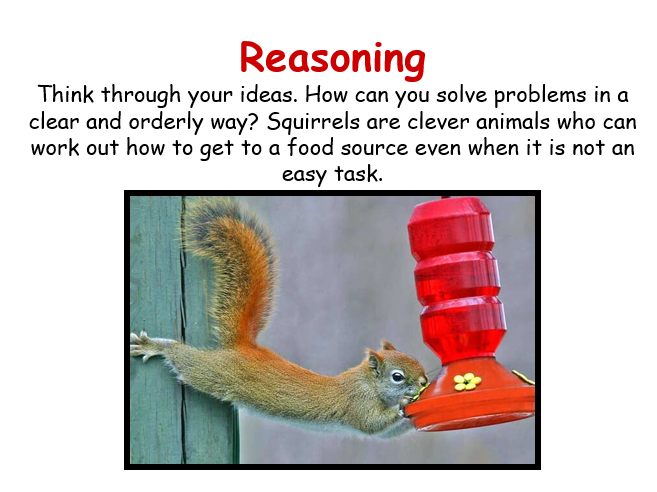 __________has behaved like a ‘Squirrel’ at home by…..